Publicado en Murcia el 12/07/2016 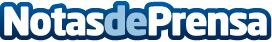 Más de 124 lugares donde donar sangre en Murcia durante el veranoLa solidaridad ya no tiene excusas en Murcia. El Centro Regional de Hemodonación de Murcia y el centro de Cartagena han establecido una ruta para sus unidades móviles que tendrá como puntos de parada más de 120 lugares y recorrerá durante este verano alrededor de 12.000 kilómetrosDatos de contacto:Nota de prensa publicada en: https://www.notasdeprensa.es/mas-de-124-lugares-donde-donar-sangre-en Categorias: Medicina Sociedad Murcia Solidaridad y cooperación http://www.notasdeprensa.es